Guía Ejercicios MGCSe pide: Dibujar los bocetos a escala 1:1 sin dimensionamiento.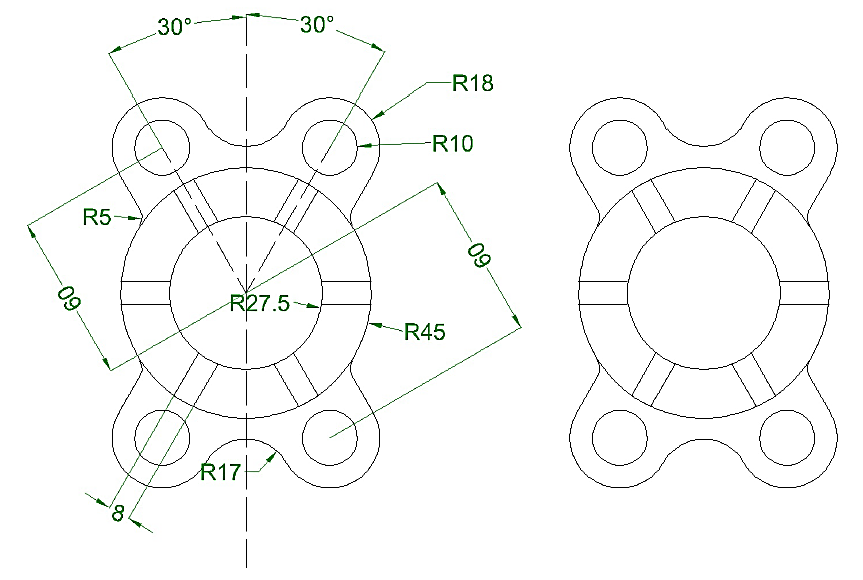 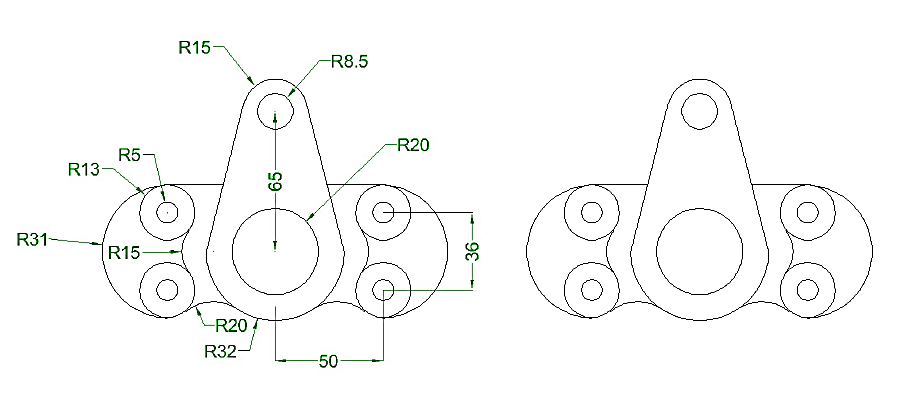 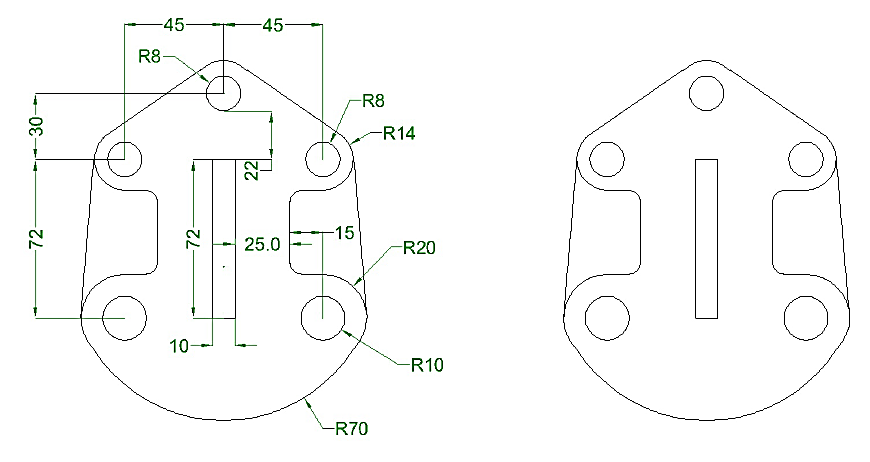 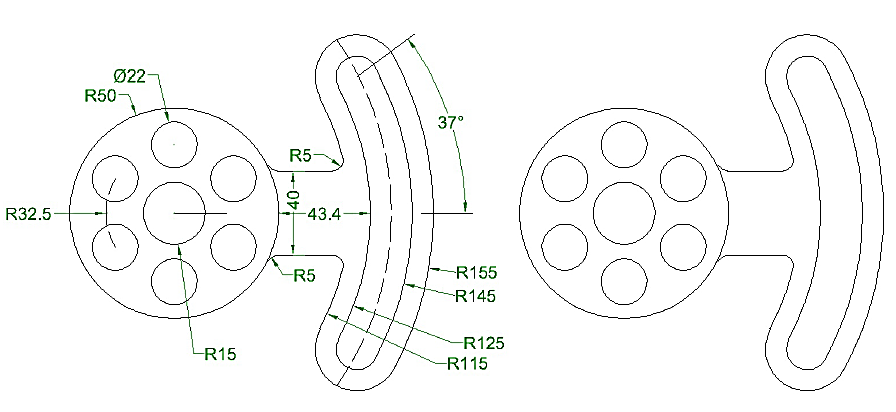 